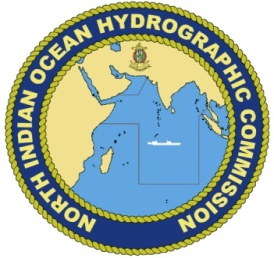 NoNoAgenda Item16th NIOHC Conference ActionAction ByDateDateDate115.1Encourage Jordan, Maldives and Sudan for NIOHC associate membership and IHO membership.Chair and IHBOn goingOn goingOn going225.1Accelerate the process of approval on the ratification of the protocol of amendments to the IHO Convention and report IHB on any difficulties being encountered or assistance required.Egypt, Myanmar and ThailandAs soon as possibleAs soon as possibleAs soon as possible335.1Expedite wherever possible the approval process for the applications of Malta, Vanuatu, Solomon Island and Republic of Congo to join IHO.All members (Except UK and Sri Lanka)As soon as possibleAs soon as possibleAs soon as possible445.1Continue to provide updates to S-11 through India as Chair of the NICCWG for region J.All MembersAs requiredAs requiredAs required555.1Conduct awareness building on hydrography in support of WHD by reaching mass peopleAll MembersOn goingOn goingOn going665.1Consider submitting papers for publication in the International Hydrographic ReviewAll MembersAs requiredAs requiredAs required75.3Member States are encouraged to participate in IRCC meeting and Chair to issue letter to MS in this regard.Chair and all membersOctober 2016885.4Member States are encouraged to participate in WEND-WG meeting and Chair to issue letter to MS in this regard.Chair and all membersLetter to be issued by 30 October 2016Letter to be issued by 30 October 2016Letter to be issued by 30 October 2016995.5Member States are encouraged to participate in SSC meeting and Chair to issue letter to MS in this regard.Chair and all membersLetter to be issued by 31 August 2016Letter to be issued by 31 August 2016Letter to be issued by 31 August 201610105.6 and 5.7Review entries in IHO publications C-55 and P-5 (Year book) at least annually and submit amendments to the IHB as appropriate.All MembersAs requiredAs requiredAs required11116India to assist Mauritius for updating C-55.India and Mauritius30 June 201630 June 201630 June 201612126IHB to visit Seychelles to encourage for the membership of IHOIHB31 December 201631 December 201631 December 201613136Encourage Seychelles to become a full Member of NIOHCChairOn goingOn goingOn going147.1Updates on publication information of INT Charts to be conveyed to NICCWG Coordinator (India)All INT Chart producers31st December 201631st December 2016NoNoAgenda Item16th NIOHC Conference ActionAction ByDateDateDate157.1Sri Lanka to put up proposal to NICCWG Coordinator (India) for a large scale chart for HambantotaSri LankaAs soon as possibleAs soon as possible167.1Saudi Arabia to put up proposals for INT Charts for their waters, if any.Saudi ArabiaWhenever readyWhenever ready177.1Outstanding action points of NIOHC15. Pakistan to notify the Region I ICCWG Coordinator (IR of Iran) of the need to commence discussion with Region J INT Chart Coordinator to resolve the cross coverage issue of INT 751.PakistanPrior to RSAHC meetingPrior to RSAHC meeting187.1Correction to be carried out on the upper latitude of the INT Chart 7453 to read 22°04.55’NINT Chart Coordinator (India)As early as possibleAs early as possible19197.1Adequate time (01 day) to be allocated for NICCWG meeting to allow fruitful discussionChairOn goingOn going20207.2Invest in the preparation of candidates for capacity building training.All MembersAs requiredAs required21217.2ENC QA course to be conducted for MS of NIOHCCB CoordinatorInvitation by 30 June 2016Invitation by 30 June 201622227.2.3Update the NIOHC 5 year plan to include input from NIOHC16CB Coordinator30 April 201630 April 2016238.1Invite GEBCO Guiding Committee/ Bathymetric Regional Project Chairs to attend 17th NIOHC ConferenceChair17th NIOHC Conference17th NIOHC Conference24249Member States should consider on the capacity building of concerned organizations dealing with the MSI of the country.All MembersOn goingOn going25259MSI Course to be included in CB plan of 2017CB CoordinatorApril 2016April 2016262610NIOHC to have a standing agenda item of Towards Data Centricity/e-Navigation to recognize its importance to the mariners and future hydrographic productsChairOn goingOn going272710UKHO will give a presentation on Data Centricity/e-Navigation in the next NIOHC17 Conference.UKHO17th NIOHC Conference17th NIOHC Conference282811NIOHC chair will take leading role as per IHO guidance to coordinate IHB and concern country when some disaster occurs in the regionChairAs requiredAs required292912NIOHC to have an agenda item on Crowd Sourced Bathymetry at 17th NIOHC ConferenceChair17th NIOHC17th NIOHC303013Include Satellite Derived Bathymetry as agenda item for NIOHC17Chair17th NIOHC17th NIOHC313113Experience on SDB will be shared by UKHO and IIC Technologies in 17th NIOHC ConferenceUKHO and IIC Technologies17th NIOHC17th NIOHCNoAgenda Item16th NIOHC Conference Action16th NIOHC Conference ActionAction ByDateDate3214Bangladesh to send the paper presented during 16th NIOHC on their experience of surveying and charting in a dynamic river environment for inclusion in International Hydrographic Review.Bangladesh to send the paper presented during 16th NIOHC on their experience of surveying and charting in a dynamic river environment for inclusion in International Hydrographic Review.Bangladesh31 July 20163315CB Coordinator will develop a submission to seek funding for Cat A and Technician course for Mauritius.CB Coordinator will develop a submission to seek funding for Cat A and Technician course for Mauritius.CB CoordinatorApril 20163418.218.2Invite IMO to attend the 17th NIOHC ConferenceChair17th NIOHC3518.218.2Invite IALA to attend the 17th NIOHC ConferenceChair17th NIOHC3618.218.2Invite PERSGA to attend the 17th NIOHC ConferenceChair17th NIOHC3719Produce the report to IRCC on the work of the NIOHC and represent NIOHC at IRCC8.Produce the report to IRCC on the work of the NIOHC and represent NIOHC at IRCC8.ChairJune 20163821Egypt to confirm dates of 17th NIOHC ConferenceEgypt to confirm dates of 17th NIOHC ConferenceEgypt15 May 20163921Considering the importance of NICCWG meeting, NIOHC Conference to be organized for 04 days.Considering the importance of NICCWG meeting, NIOHC Conference to be organized for 04 days.ChairOn going